Slate RunElementary School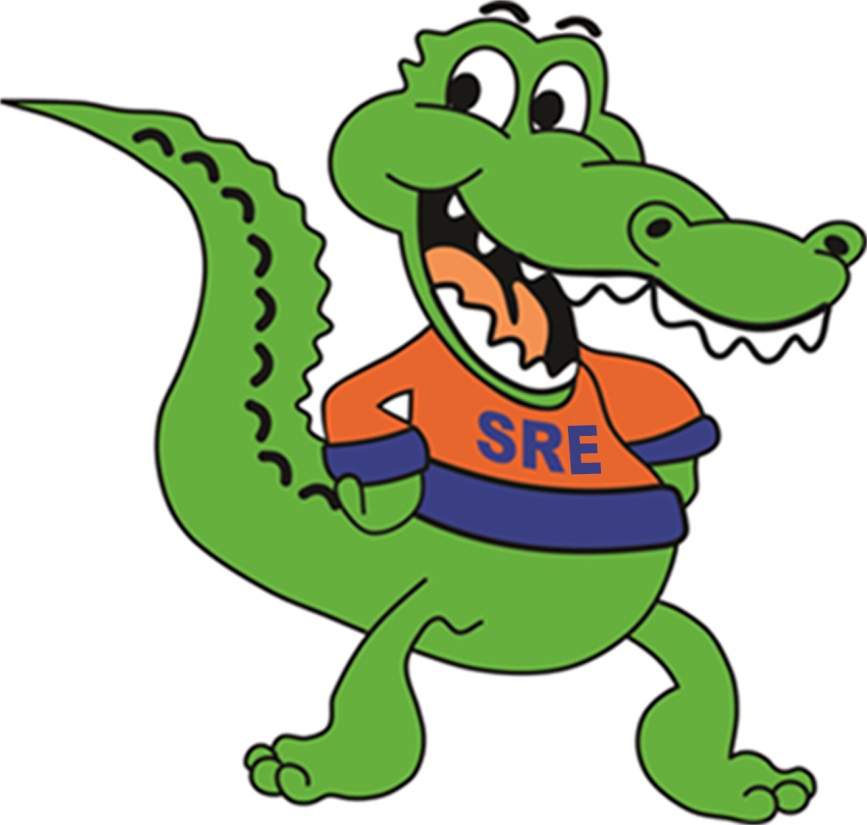 Student/Parent Handbook2021-2022New Albany-Floyd County Consolidated School CorporationMISSION STATEMENTThe New Albany-Floyd County School Corporationworks together with parents and the community to provide an outstanding educationin a safe, nurturing environment whereall are challenged to reach their maximum potentialas respectful, responsible, contributing membersof a diverse society.Slate Run Elementary SchoolMISSION STATEMENTThe Slate Run community provides a safe and caring learning environment where the entire school community works collaboratively to assist each student in achieving or exceeding his/her highest potential.Table of ContentsAnimals . . . . . . . . . . . . . . . . . . . . . . . . . . . . . . . . . . . . . . . . . . . . . . . . . . . . . . .	4Arrival . . . . . . . . . . . . . . . . . . . . . . . . . . . . . . . . . . . . . . . . . . . . . . . . . . . . . . . . .    	4Attendance Policy & Procedures. . . . . . . . . . . . . . . . . . . . . . . . . . . . . . . . . . . .     	4Behavior Code . . . . . . . . . . . . . . . . . . . . . . . . . . . . . . . . . . . . . . . . . . . . . . . . . . .  	6Breakfast . . . . . . . . . . . . . . . . . . . . . . . . . . . . . . . . . . . . . . . . . . . . . . . . . . . . . . .    	8Book Club . . . . . . . . . . . . . . . . . . . . . . . . . . . . . . . . . . . . . . . . . . . . . . . . . . . . . . .    8Book Store. . . . . . . . . . . . . . . . . . . . . . . . . . . . . . . . . . . . . . . . . . . . . . . . . . . . . .     	8Bullying . . . . . . . . . . . . . . . . . . . . . . . . . . . . . . . . . . . . . . . . . . . . . . . . . . . . . . . . .   	8Cancellation/Delay of School . . . . . . . . . . . . . . . . . . . . . . . . . . . . . . . . . . . . . . .    8Classroom Assignments. . . . . . . . . . . . . . . . . . . . . . . . . . . . . . . . . . . . . . . . . . . .   	8Classroom Parties . . . . . . . . . . . . . . . . . . . . .. . . . . . . . . . . . . . . . . . . . . . . . . . . .	9Dismissal . . . . . . . . . . . . . . . . . . . . . . . . . . . . . . . . . . . . . . . . . . . . . . . . . . . . . . . .  	9Emergency Drills  . . . . . . . . . . . . . . . . . . . . . . . . . . . . . . . . . . . . . . . . . . . . . . . . .  	9Field Trips. . . . . . . . . . . . . . . . . . . . . . . . . . . . . . . . . . . . . . . . . . . . . . . . . . . . . . .   	10Grading Scale . . . . . . . . . . . . . . . . . . . . . . . . . . . . . . . . . . . . . . . . . . . . . . . . . . . .   	10Homework/Practice Policy. . . . . . . . . . . . .. . . . . . . . . . . . . . . . . . . . . . . . . . . . .  	10Library  . . . . . . . . . . . . . . . . . . . . . . . . . . . . . . . . . . . . . . . . . . . . . . . . . . . . . . . . .   	11Lunch . . . . . . . . . . . . . . . . . . . . . . . . . . . . . . . . . . . . . . . . . . . . . . . . . . . . . . . . . .   	11NAFC Basic Rights & Responsibilities of Students . . . . . . . . . . . . . . . . . . . . . .	19Newsletter . . . . . . . . . . . . . . . . . . . . . . . . . . . . . . . . . . . . . . . . . . . . . . . . . . . . . . . 	12Parent/Teacher Organization . . . . . . . . . . . . . . . . . . . . . . . . . . . . . . . . . . . . . . .  	12Personal Appearance. . . . . . . . . . . . . . . . . . . . . . . . . . . . . . . . . .. . . . . .. . . . . . . 	12Personal Property. . . . . . . . . . . . . . . . . . . . . . . . . . . . . . . . . . . . . . . . . . . . . . . . .  	12Release of Students . . . . . . . . . . . . . . . . . . . . . . . . . . . . . . . . . . . . . . . . . . . . . . .  	13Report Cards . . . . . . . . . . . . . . . . . . . . . . . . . . . . . . . . . . . . . . . . . . . . . . . . . . . . .  	13Response to Intervention . . . . . . . . . . . . . . . . . . . . . . . . . . . . . . . . . . . . . . . . . . . 	13Safe School Information. . . . . . . . . . . . . . . . . . . . . . . . . . . . . . . . . . . . . . . . . . . .  	13School Bus Rules . . . . . . . . . . . . . . . . . . . . . . . . . . . . . . . . . . . . . . . . . . . . . . . . .   	13School Health Services. . . . . . . . . . . . . . . . . . . . . . . . . . . . . . . . . . . . . .  . . . . . .  . 	14School Insurance . . . . . . . . . . . . . . . . . . . . . . . . . . . . . . . . . . . . . . . . . . . . . . . . .   	18School Pictures . . . . . . . . . . . . . . . . . . . . . . . . . . . . . . . . . . . . . . . . . . . . . . . . . . .  	18School Song . . . . . . . . . . . . . . . . . . . . . . . . . . . . . . . . . . . . . . . . . . . . . . . . . . . . .  	18Special Services . . . . . . . . . . . . . . . . . . . . . . . . . . . . . . . . . . . . …. . . . . . . . . . . . .  	18Student Transfers  . . . . . . . . . . . . . . . . . . . . . . . . . . . . . . . . . . . . . . . . . . . . . . . .  	18Textbook Rental . . . . . . . . . . . . . . . . . . . . . . . . . . . . . . . . . . . . . . . . . . . . . . . . . .   	18Visiting Classrooms. . . . . . . . . . . . . . . . . .  .. . . . . . . . . . . . . . . . . . . . . . . . . . . . . 	18Visitor Registration . . . . . . . . . . . . . . . . . . . . . . . . . . . . . . . . . . . . . . . . . . . . . . . . 	19**Due to Covid-19 and the current pandemic, some of our policies might be altered to accommodate safety needs for our faculty, staff, and students.ANIMALS AT SCHOOLOccasionally students wish to bring pets to school.  If the animal is unusual, there may be justification in bringing it to school. Generally, house pets do not qualify. Before bringing any animals to school, the child must first get the principal’s permission. If the principal grants permission, adequate housing must be provided. Animals must not be brought in glass containers and may not be brought to school on school buses.ARRIVALStudents should not arrive at school before 7:40 AM. Any emergency situations MUST have prior approval from the principal. Buses begin arriving and unloading at 7:40 AM. Watch for them in the parking lot. DOORS OPEN AT 7:40 AM.Students arriving to school by car should be dropped off through the car rider line at door #13 between 7:40-8:00 AM.Students arriving by bus should be dropped off at door #7 between 7:40-8:00 AM.Students arriving by daycare van should be dropped off at door #3 between 7:40-8:00 AM.Students arriving after 8:00 AM are tardy and need to be brought to the office and signed in by an adult. Please enter through door #1.Parking Lot Courtesy & Procedures:Please observe the directional signs in the parking lotHelp us maintain a safe parking lot for the students, please use the designated cross walks onlyObey the safety team and the adults on duty.All cars must travel around the cul-de-sac student drop-off on the south side of the building.  All children arriving by car must enter at door #13. Please refrain from using cell phones while in the car rider line and operate a slow and cautious speed.Cars must park in the designated areas.KEEP OUR CHILDREN SAFE!ATTENDANCE POLICY AND PROCEDURESThe New Albany Floyd County Consolidated School Corporation requires that students attend each day the school is in session.  Each day of school is part of a sequential learning process; therefore missing even one day without good cause should be avoided. Our schools are committed to recognizing and celebrating students and classrooms with exemplary attendance.Reporting Absences to SchoolParents are required to notify the office of a student’s absence.  When reporting the absence please use the attendance line (812) 542.8801 and provide your child’s name, teacher, request for picking up home practice, and the reason for the absence. If a phone call or written note is not provided to the school the absence will remain unexcused.  Physician, dental and counseling appointments should be scheduled after school hours whenever possible.  If unavoidable, please notify the office and have the child attend classes both before and after the scheduled appointments.  A physician’s statement of diagnosis may be required at any point for an absence or extended absences.  After ten days of absence, a doctor’s statement is required each time a student is absent for the remainder of the year.  A statement from a licensed medical professional documenting an absence may allow an unexcused absence to be changed to an excused absence.Excused Absence-DefinitionAbsences for the following reasons will be considered as excused absences:Illness that involves fever of 100.4 or higher, vomiting, injuries, or situations when a physician recommends the students be absent from school.  The reason is to be reported to the school office.Death of immediate family memberMedical or dental appointments which cannot be scheduled outside the school day (a written doctor’s statement is to be given to the school office)Religious HolidaysCourt ordered absencesOther unusual circumstances when approved by the principal and requested in advance of the eventTravel for a limited time period involving new educational experiences for a student, which is requested on an infrequent basis by parents or guardian at least one week in advance of the proposed absence.  Letters should be submitted to the school principal for approval.Unexcused Absence-DefinitionAbsences for the following reasons will be considered as unexcused absences:“Long weekends” and vacations without prior approvalMoving days (change of residence)Transportation problems Medical or dental appointment without a doctor’s written statementAppointments for non-essential activities such as haircuts, shopping, etc….Extended absences for head lice treatmentTardy to School-DefinitionStudents who arrive at school after 8:00 a.m. are considered tardy.  Those who arrive after 8:00 a.m. are to report to the office to obtain a pass that will permit them into the classroom.  The student’s parent or guardian is to sign in at the office and indicate the reason the student is tardy.  The tardy will be documented in the office.Excused tardies are those that are verified in writing by a medical professional, counselor, etc…or those that have been approved by the building principal due to extenuating circumstances.Early Dismissal-DefinitionRequests to release children from school early creates a disruption to the learning environment.  Excused early departures are those departures that are verified in writing by a medical professional, counselor, etc. or those departures approved by the building principals for extenuating circumstances.If early dismissal is unavoidable, please follow this procedure:Send a note to your child’s teacher including the date, time, and reason for early dismissal.Report to the office at the designated time.  Your child will be called to the office when you arrive.Procedures for Dealing with Excessive Absences:At 10 total absences (excused or unexcused), legal contact regarding attendance status will be made via USPS letter.In regard to unexcused absences:At 7 unexcused absences, verbal contact will be made via phone call or home visit and documented.At 10 unexcused absences, a referral will be submitted to the Department of Child Services per Indiana Code and will include the following documentation: evidence that the school has communicated attendance concerns to the parents, an academic impact statement including grades and performance concerns, and attendance records.Procedure for Dealing with Chronic Absenteeism:The State of Indiana defines chronic absenteeism as missing 18 days of school, regardless of being excused or unexcused.  If a student reaches 18 days of absence, school personnel will work with the family to develop an attendance success plan. For students attending an NAFCS school on an out of county transfer, this may result in a revoke of transfer.Anytime a student misses any portion of the school day (early dismissal, tardy, appointments during the day) the student will be marked tardy for accurate record-keeping.  If the period of time exceeds one-half of the student day, the student will be marked half-day absent.Behavior CodeA safe and helpful school environment is absolutely essential to provide the best educational experience you child can have. Each child is continually growing in academics, social, physical, and emotional areas. The staff at Slate Run wants to ensure that all students have an excellent educational environment. All staff will work to develop skills with the children that reflect the principles of Conscious Discipline. This program was developed by Dr. Becky Bailey and is widely used across the United States to create a school family of problem-solvers by actively teaching anger management, helpfulness, assertiveness, impulse control, cooperation, empathy, and problem-solving. Children are treated with respect and dignity. Behavior management is positive and will focus on teaching and developing appropriate behavior and problem-solving skills. Breathing and calming techniques will be modeled by teachers and practiced by students in calm times to facilitate skills in times of distress. Hurtful behavior hampers both learning and safety. The behavior expected of the students at Slate Run is a combination of common courtesy, respect for others, and safety considerations. There are two basic types of rules students are expected to follow – General School Rules and Special School Rules.General School Rules          	Be safe.           	Be helpful.Students will:follow directions given by supervising adultskeep their hands, feet, and objects to themselves  walk and talk quietly in the building  stay in assigned areasMethod of EnforcementHurtful behaviors will be documented by the classroom teacher.The procedure will be:talk with the student about the behaviornotify the parent to discuss the behaviorinform the principal and request help with the behaviorrequest a conference with the teacher, principal, and parents     Severe ClauseUnusual circumstances will be dealt with individually.Special School RulesThe following are prohibited:fightingprofanityvandalismpossession of weapons or other dangerous objectspossession of or use of any controlled substancestealingelectronic devicessexual, racial, or threatening remarksIn all cases dealing with the violation of Special School Rules, parents will be notified immediately. Suspension may be recommended by the assistant principal, principal, and/or the principal’s designee if the incident:caused another student and/or adult injurythreatened another student’s and/or adult’s safetySuspension may also be recommended if the actions were deliberate and/or repeated in nature.Students are required to observe the corporate-wide regulations as well as the Slate Run School’s Code of Behavior.Restricted ItemsStudents should not bring to school items which are potentially dangerous or that would detract from the education process. Certain items are forbidden at school will be taken and held until the parents reclaim them. These items include, but are not limited to the office: matches or lighters, cigarettes, firecrackers, shells, or any explosive devices, knives or sharp instruments, spray paint, cinnamon oil or cinnamon toothpicks, drugs of any kind (exception: see medicine section), obscene pictures or literature, guns of any type, toys (except with teacher’s permission), headsets, cell phones and video game players (except with teacher permission). Consequences are based on School Policy.NEW ALBANY-FLOYD COUNTY SCHOOLS observe a zero-tolerance regarding fighting. Please check the Student Guide that is included in this handbook.BREAKFASTBreakfast is served each morning from 7:40 AM to 8:00 AM. Students are welcome to eat in the cafeteria any day they choose. Contact the cafeteria manager or school office for breakfast costs. Students may pay for the week or pay for the individual day(s) selected.BOOK CLUBSSome teachers order books from book clubs. Students may also order books. Forms will be sent home. If the student wishes to order books, fill out the order form and return it to the teacher. Checks for the book order should be made out to the book company, NOT Slate Run School. If you have any questions, ask the teacher.BOOKSTOREEach class sets some time aside for a nutritious snack. If your child does not have one, the Bookstore, manned by fourth grade classes, will set up before school at 7:40AM for purchases. WE ENCOURAGE HEALTHY SNACKS-NO SOFT DRINKS, CANDY, COOKIES, CAKES, CHIPS, CHOCOLATE, ETC. GUM IS NOT ALLOWED AT ANYTIME.BULLYING Slate Run is committed to providing a safe, positive, productive, and nurturing educational environment for all of its students. Bullying behavior toward a student, whether by other students, staff, or third parties is strictly prohibited and will not be tolerated. Bullying as defined in State law means overt, repeated acts or gestures, including verbal or written communications transmitted, physical acts committed, or any other behaviors committed by a student or group of students against another student with the intent to harass, ridicule, humiliate, intimidate, or harm the other student.Any student who believes she/he has been or is currently the victim of bullying or is aware of a situation involving bullying should immediately report the situation to an adult. All complaints about bullying behavior shall be promptly investigated.Based on the Olweus Bullying Prevention Program and 40 Developmental Assets training, Slate Run has developed a building-specific bullying prevention action plan.Please see additional information in the Anti-Bullying Section of the NAFCS Student Guide.CANCELLATION-DELAY OF SCHOOLIf school is delayed or cancelled we will use our phone alert system. An automated call from the school district will be made to all families.  We will also post closings and/or delays on our corporation website, www.nafcs.k12.in.us, and on FM 88.1. Furthermore, all major network television and radio stations in the area will also be notified. CLASSROOM ASSIGNMENTSA great deal of time is spent assigning students to classrooms. Assignments have been made on the basis of: reading levels, ability, academic records, boy/girl ratio, learning styles, behavior, and with a strong emphasis on last year’s teacher recommendations. Specific requests for a particular teacher will be considered if reasons are submitted in written form to the principal. Some changes by staff may be necessary after enrollment.CLASSROOM PARTIESDue to the many demands of the classroom, room parties are restricted to three per year. Fall, Winter, and Valentine’s Day. These parties are handled and arranged by the teacher and/or the designated room parents. Invitations to children’s homes, parties, etc. should not be sent to school. Individual recognition, gifts, or treats for special occasions should occur at home and not at school.DISMISSALWe realized that occasionally it is necessary to change your child’s primary transportation.  To ensure the safety of our students, we ask that you send a note with your child when you make such a change.  Please include your child’s full name and your contact information.  If you have an emergency and it becomes necessary to make a change after your child is at school, please call the office before 1:50 PM.  This will allow ample time to contact the teacher and ensure your child gets home safely.  Children will not be released to anyone other than assigned bus driver, parent, or guardian unless we have received prior notification. PLEASE CONSIDER STUDENT SAFETY WHEN PICKING UP STUDENTS AFTER SCHOOL.Students being picked up by a car will dismiss through the car rider line at door #13.Students being picked up by a bus will dismiss through door #7.Students being picked up by a daycare van will dismiss through door #3.All cars must obey the directional signs.All cars must travel around the access road for pick-up of students on the south side of the building.Please do not talk on cell phones or smoke in the car rider line. We are a smoke free campus.Both students and adults should follow the traffic pattern and posted signs.Halls and exits must be kept clear for dismissal of students.All vehicles must travel at a safe speed through the parking lot.Obey the rules of the road and respect all drivers.Dismissal time is not a good time to talk to your child’s teacher. Teachers have many different duties at this time to ensure that all children are dismissed safely from the building. If you need to talk to your child’s teacher, please call ahead to schedule a conference. EMERGENCY DRILLSAll schools are required by state law to conduct the following drills: monthly fire drillone take cover (man-made occurrence) drill per semesterone take shelter (tornado) drill per semesterThe purpose of these drills is to teach children how to respond in a rapid, orderly, and safe manner in emergency situations. Students are required to cooperate fully and in a serious manner. Proper behavior is expected at all times to ensure the safety of everyone.FIELD TRIPSA field trip is an extension of the classroom.  Only corporation field trips will be allowed.GRADING SCALEAt Slate Run the following grade scale will be used:	        A+ = 100-99 		A=98-92  		A-=91-90B+ = 89-88		B=87-82		B-=81-80C+= 79-78		C=77-72		C-=71-70D+= 69-68		D=67-62		D-=61-60HOMEWORK/PRACTICEPhilosophy	Educators and parents want to insure the success of all students. Therefore, a clear policy for assigning and completing homework is important.  Homework gives students opportunities to extend classroom learning and practice skills while developing self-discipline and study habits that will benefit them in school and beyond.Students, parents, teachers, and administrators must work together to share responsibility for student success.  Homework is a valuable, relevant, and positive part of the instructional program.  The New Albany-Floyd County Consolidated School Corporation encourages students to complete homework assignments at the elementary, middle, and high school levels. A rule of thumb for how much time should be spent on homework is 5 minutes per year of age:Example:5-6 yrs (1st grade) 25-30 minutes11-12 yrs (grade 6) 60 minutes17-18 yrs (grade 12) 90 minutesObjectives for Homework/Practice1.  Students will gain practice and application of knowledge and skills.2.  Students will learn responsibility and time management skills.3.  Home-school cooperation and communication will promote educational growth.4.  Students will be in contact with out-of-school learning resources.Student’s RoleAlways clarify any questions you may have before leaving the school or class. Writing down assignments help you remember.Take home all needed books and materials for the assignment.Set aside enough time to finish assignments.Find a place to work where you can focus on the assignment without distraction.Check your completed assignment for accuracy.Return assignments on time.Principal’s RoleAs an instructional leader, the principal has an important role in homework policy implementation.Lead the school staff, students, and parents in identifying building level homework practices. Communicate the district policy to teachers, parents, students, and the community. Encourage homework that reinforces concepts and benefits students. Assist parents and teachers if problems with homework occur. Evaluate and revise homework practices as needed. Teacher’s Role	Teachers make appropriate assignments by: Coordinating homework with instructional goals to reinforce classroom instruction. Providing clear directions for homework completion.Explaining the method for evaluation.Assuring that assignments are reasonable and the time required is appropriate.Notifying parents if a student consistently fails to complete assignments.Respecting the needs for students to participate in other activities. Communicating homework practices to parents.Parents Role	Parents’ cooperation and attitude make a great difference in their children’s effort toward homework. Parents can help their children by:Providing a quiet place to study.Establishing a regular homework time.Encouraging their child to ask for help.Communicating with teachers when their child has consistent difficulties.Encouraging quality work and completion of tasks while recognizing their best efforts. Insisting child does his/her homework while providing encouragement and assistance. LIBRARYSlate Run has a library for the use and enjoyment of all students. Each classroom will spend time in the library each week. Students are learning library skills and are being introduced to literary work (poetry, dictionary and thesaurus skills). Our staff takes excellent care of the books so if a book is not returned, or is returned in unsatisfactory condition, it must be replaced. A notice will be sent home about the cost of the lost or damaged book. Parent volunteers are always welcome!LUNCHFood services are offering MyPaymentsPlus (www.mypaymentsplus.com), a state-of-the-art online service, that offers the convenience and information they need to manage their student’s meal account. This system will eliminate the need to send checks to school or worry about lost or forgotten lunch money, and speeds up serving lines in the cafeteria.  Lunch money will be collected on the first school day of the week if you choose not to use MyPaymentsPlus. Applications for reduced price or free lunches for eligible students are available in the office. Our school lunches have more vegetables and fruit as a part of the total lunch package to give students a more nourishing life to their learning day. Students may bring their own lunches, although we request that no glass containers be brought. Also, try to be aware of what your child is eating for lunch. Soft drinks are discouraged. For health reasons, food cannot be shared. Adult supervision is provided at lunchtime.  All students are asked to follow proper rules of conduct as stated in the behavior code.  If parents need to drop off lunches, please leave them in the office.An emergency meal is necessary when a student wants a meal but does not have money to pay for it. Procedures are in place to ensure a student does not go without a meal as outlined in the Meal Charge Policy. Go to www.NAFCSnutrition.com for full details of the charge policy.Money will only be refunded from accounts to parents upon written request. Go to www.NAFCSnutrition.com for guidelines. Print the “Refund Meal Account” form and submit to the school Food & Nutrition Manager.NEWSLETTERThe Slate Run Gator Gazette will be sent electronically each week. It will contain the latest news and important announcements. You will also have a menu to look over for the week. Paper copies are available upon request.PARENT-TEACHER ORGANIZATION (PTO)The Parent-Teacher Organization (PTO) is a large, vital organization within our school community, which seeks all parents and grandparents as members. The PTO sponsors activities that provide materials and opportunities for students.  Support the PTO by contacting the school.PERSONAL APPEARANCE
Good grooming should always be the order of the day. State health laws require that all students come to school clean and in unsoiled clothing. Parent supervision is expected. We will cooperate with you in order that the health of all children will be protected. If a child’s clothing, hair coloring or body piercing is so unusual that it attracts attention to them, it may at the same time, distract attention from the business at hand, the education of the child. Profane or suggestive T-shirts may not be worn to school. Please remove hats when in the building.  Children should not wear any type of clothing or shoes that would prevent them from participating in all school activities. Students are not allowed to wear muscle shirts, spaghetti straps, flip flops or light up shoes. Tops must cover their stomachs. For reasons of safety, we encourage all children to wear crepe-soled shoes (tennis) for P.E. and choice time/recess. Due to our floor, no heel/toe taps or wheels are permitted on shoes. BE AWARE OF WEATHER CONDITIONS AND DRESS YOUR CHILD ACCORDINGLY. We like to play outside whenever possible. PERSONAL PROPERTYTo prevent lost, stolen, damaged, or misplaced personal property, each child is to be responsible for his or her own belongings. Lost articles will be returned to the lost and found in the gym. All articles brought to school should be marked with the child’s name. Children should not bring money to school without a specific purpose.  If money is sent for lunch or other purchases, it should be in an envelope with the child’s name on it.RELEASE OF CHILDREN DURING THE DAYChildren are not permitted to meet their parents outside the school building. Parents are asked to report to the school office where they will complete a student sign-out form. The office will be happy to assist you in requesting your child from a specific classroom. Children will not be released to anyone other than a parent or guardian unless we have confirmation from the parent or guardian.We ask parents not to request early dismissal from 2:00 to 2:20 due to the safety concerns in the parking lot, p.a. announcements, last minute assignments, and review. Please assist us in providing a full academic program for your child.Classroom cannot be interrupted. Please leave items for students in the office. All persons must stop at the office and check in.REPORT CARDSReport cards are distributed every nine weeks. Parents should sign the report card and return it to school in a timely manner. Concerns regarding a student’s grade(s) should be discussed with the child’s teacher. Midterm reports are sent home during the middle of each quarter. For teachers who send weekly reports, the weekly report in the middle of the quarter is your child’s midterm report.RESPONSE TO INTERVENTION/Multi-Tiered Systems of Support TEAMSlate Run School has, in place and practice, a building based team in accordance with state rules and New Albany Floyd County School Corporation policies. This team, the RTI/MTSS Team, meets to ensure that attempts are made to meet individual student learning needs. These procedures are used whenever a parent, teacher or school administrator identifies classroom performance which adversely affects educational outcomes. The interventions recommended by the team are implemented, reviewed, and redesigned as needed. Parents are notified when interventions are implementedSAFE SCHOOL INFORMATIONAny concerns of possible safety threats without leaving your name can be sent using the anonymous alert link on the NAFCS website at www.nafcs.k12.in.us. This information is forwarded to a central office administrator and/or the school principal for investigation. The link works the same for all schools in New Albany-Floyd County.SCHOOL BUS RULES“All school children, while being transported on a school bus, shall be under the supervision, direction, and control of the school bus driver, and shall be subject to the discipline of the school bus driver and the government body of the school corporation.” (1965 Acts of the General Assembly, Chapter 260).Be at your bus pickup ON TIME. An early start will assure this.Wait your turn to load and unload the bus. Avoid standing or playing on the road while waiting for the bus.                                       Obey the bus driver and/or bus aide promptly and cheerfully. Realize that they have a big responsibility and that it is your job to help.Knowing that bus transportation is scheduled to move from one point to another safely and in conformance with a definite schedule of time, anything that each of us can do to maximize safety should be our concern.Watch your step going to and from your stop, and getting on and off the bus. Where there are no sidewalks, walk on the edge of the road FACING oncoming traffic.Show consideration for the property where your bus stop is located. Damage and destruction at the stops result in discontinuation of stops.NOTHING (arms, hands, heads, books, etc.) shall be allowed to protrude from the open windows on the bus. Windows may ONLY be opened or closed with the permission of the bus driver. Feet should be kept on the floor and not protrude in the aisle.Horseplay, littering, loud and boisterous conduct on the bus will not be allowed. This type of conduct distracts a driver and may result in a serious accident endangering everyone on the bus.Band instruments that can be carried on a bus by a student without taking up room of another student or blocking the aisle or exits may be carried on the bus. Where a differing point of view would occur, the school principal will make the determination.Misconduct such as profanity, boisterousness, throwing things, destruction of school property, fighting, loading or unloading the bus improperly, lighting matches, smoking, changing seats when the bus is in motion, eating on the bus, insolence, obscene gestures, shall be cause for dismissal of the student from the bus. A formal complaint form or a school bus conduct report will be given to the principal and a school official shall make contact with the parent.Students under supervision from one bus MAY NOT ride another school bus for the period of the suspension. Permanent suspension may be made for flagrant violation of the school transportation rules.Drivers are NOT permitted to allow passengers to load or unload  at any point other than those specifically assigned to each student except by WRITTEN request from parent and APPROVAL by a designated school official.Students who have to cross a road at a loading point or after unloading shall do so on a driver signal at a point 10 feet in FRONT of the bus. This allows the student and driver to make eye contact. Students refusing to cross in front of the bus will be denied use of the transportation.Where it seems advisable and appropriate, a driver may assign a specific seat on the bus and the student shall occupy that seat. Changes in seat assignments may be necessary and will be made by the driver in charge of the bus.Animals such as snakes, mice, or pets of any type MAY NOT be brought on a school bus. Students desiring to take such items to school, with teacher permission should arrange for parent transportation on those days. MOVING FROM ONE PLACE ON THE BUS TO ANOTHER WHILE THE BUS IS IN MOTION IS NOT PERMITTED.SCHOOL HEALTH SERVICESA school nurse oversees the health services offered at this school. However, a school nurse may not be at the school every day because most nurses travel between multiple school buildings. In case of illness or injury, a child will be cared for by a trained member of the school staff. If your child has a health concern, please include this information on your child’s health history information or notify the school as soon as possible. This information remains confidential and is shared with school personnel only on an as-needed basis. If emergency medical treatment is necessary, the parents will be contacted. If parents are not available, the child will be taken to the hospital by ambulance at the parents’ expense. Remember, an emergency telephone number where parents can be reached must be on file and is vital in reaching parents in the case of an emergency.Medications at SchoolA “Request for Administration of Medication” form must be signed and dated by the doctor and parent/legal caregiver.  This written request must be on file in the school office before the medication, prescription or over-the-counter, will be administered by the staff.  The request must contain the student’s name, name of the medication, dosage, and time to be given.  The form must be renewed at the beginning of each school year or if the medication changes during the school year.A student may be authorized to possess and self-administer medication for a chronic or acute disease or medical condition if the medication is necessary in an emergency situation.  The section of the medication form entitled “Possession and Self-Administration of Emergency Medication Authorization/Approval” must be signed and dated by the doctor and parent/legal caregiver.  The medication must be furnished to the school by the parent/legal caregiver on a daily basis.  Any exception to this daily dosage requirement must be approved by the principal after consultation with the school nurse.  The exception will be limited to a one (1) school week’s supply of the medication and must be brought to school by the parent/legal caregiver, or by another arrangement approved in advance by the principal.  The medication must come to school meeting the requirements listed in #5 below.All nonprescription medication must be in the original container and be clearly labeled with the child’s name. All prescription medication must be in the pharmacy labeled bottle or packaging with the following information:                                          Prescription number                                          Child’s name                                          Doctor’s name                                          Name of medication                                           Dosage                                          Time to be given. All medication brought to school for administration by staff will be kept in a locked container (unless needing to be secure but accessible for emergency use).School nurses will provide instruction/training as needed to those staff members who dispense medication to students.Non-medicated lip balms and up to 2 cough drops per day (with parent note) is allowed without a doctor’s statement.Routine Illness and Returning to SchoolStudents should not come to school if they are experiencing any of the conditions mentioned below. If at school, students will be sent home from school for the following reasons and require a doctor’s statement for readmission:Reddened eye(s) with possible drainage, matting, or discomfort. Recurrent or persistent skin infections – including scabies. Unexplained or undiagnosed rash. Injury involving documented loss of consciousness.Untreated drainage from skin. Students should not come to school if they are experiencing any of the conditions mentioned below. For each condition marked with “*”, see #6 for additional details. If at school, students will be sent home from school for the following reasons:*Temperature of 100.4 or over. Students must be fever-free for 24 hours without the aid of fever-reducing medication such as Tylenol/Ibuprofen before returning to school. See #6.Temperature of 96.5 or lower.Lice (pediculosis) – Students will be sent home if live bugs are found. If a student has nits, he/she may remain at school for the day but should be treated before returning to school. According to New Albany-Floyd County School Board Policy, classroom head checks will not be done.*Vomiting. Student must be free of vomiting for 24 hours before returning to school unless documentation has been provided to indicate an underlying, non-contagious cause. See #6.*Diarrhea. Student must be free of diarrhea for 24 hours before returning to school unless documentation has been provided to indicate an underlying, non-contagious cause. See #6.During periods of community spread respiratory illness such as COVID-19, guidelines for being excluded from school and returning to school may be extended and include additional symptoms. Input will be taken from the Floyd County Health Department, NAFCS medical advisor and the Indiana Department of Health.Severe Allergies at SchoolIf your child has a potentially life threatening allergy to food, insect sting, latex, or other allergen, please be sure to have your child’s health care provider complete an Allergy Action Plan for your child and provide the school with an EpiPen/autoinjector. A school nurse or other trained school employee may give the EpiPen/autoinjector according to the directions on the Allergy Action Plan. But, what if your child has an allergic reaction for the very first time at school and has never been diagnosed with an allergy? New Albany Floyd County school nurses are prepared to handle these potentially life threatening allergic reactions as well. If your child experiences a life threatening allergic reaction at school that involves severe swelling of lip, face, tongue, or throat, severe difficulty swallowing or breathing, or unconsciousness, 911 and a parent will be notified. A school nurse or trained school employee under the direction of a school nurse may use a lifesaving medication called an EpiPen/autoinjector according to orders from the medical advisor. If you do not want your child to receive the life saving measure of medication, please contact your school’s nurse in writing.Health and Wellness in the ClassroomAccording to the NAFCS Wellness Policy, all foods that are provided, not sold, to students on the school campus during the school day, must comply with the current USDA Dietary Guidelines for Americans and the USDA Smart Snacks in School nutrition standards (https://foodplanner.healthiergeneration.org/calculator/).  Individual school buildings are allowed up to three (3) exemption days from this policy for the purpose of classroom parties.  Each building will independently decide the three (3) days in which food may be served (provided) that do not comply with the USDA guidelines. However, schools are encouraged to serve water and provide fruit or vegetable options as part of the celebration. All food items for parties or celebrations must be store-bought and have a label that includes ingredients, allergens, and carbohydrate counts. If classroom birthday celebrations are allowed, non-food items such as a classroom book, bouncy balls, party favors, or pencils rather than food items are encouraged.ImmunizationsA number of immunizations are required by state law for students admitted to public school. Evidence of receiving these immunizations or a letter of medical or religious objection is required before starting school. Your child could be excluded from attending school with other students if the required proof of immunizations or objection is not given to the school.Meningococcal DiseaseIndiana law requires each year that parents/guardians be informed “about meningococcal disease and its vaccine” (IC 20-30-5-18). Meningococcal disease is a dangerous disease that can strike children and youth. The disease can progress rapidly and within hours of the first symptoms, may result in death or permanent disability including loss of hearing, brain damage, and limb amputations. Symptoms of meningococcal disease often resemble the flu and can include a fever, headache, nausea, and stiff neck, making the disease difficult to diagnose. The bacteria that cause meningococcal diseases are transmitted through air droplets and by direct contact with an infected person. Fortunately there is an immunization available and the U.S. Centers for Disease Control and prevention recommends routine meningococcal immunizations at 11 to 12 years old (prior to starting 6th grade), with a booster dose at 16 years old (prior to starting 12th grade). The meningococcal vaccine is required for 6th-12th grade students to attend school.Health and Extracurricular ActivitiesNew Albany-Floyd County Schools offers nursing services during school hours. However, a school nurse or health aide is not in the building after school hours. If your child has a medical condition requiring nursing care or a specialized care plan and intends to participate in any before or after-school activities, sports, or the YMCA childcare program, please notify your school nurse. Many agencies use our school buildings for student activities but do not have access to your child’s health information or training on how to handle health concerns.Your school nurse can help you know what steps need to be taken to keep your child safe and healthy outside of the normal school day. For activities that are not school-sponsored (such as YMCA before-/after-school care, After School Rocks, and elementary sports) parents are responsible for communicating a child’s health needs to the program director and providing any necessary medication/treatment to care for the child. SCHOOL INSURANCEAccident insurance forms are provided to those who would like to purchase coverage. They are available through the office at the beginning of the school year.SCHOOL PICTURESYou will be sent information before the pictures are taken. You need to check what package you want and send the money ON PICTURE DAY. If your child is absent, or the pictures didn’t turn out well, you may have the pictures taken over on retake day.SCHOOL SONGSlate Run Gators all agree, true and loyal we will be, we will fight, fight, fight, with all our might, cheering with all our hearts for, blue and orange, and with every victory, our hearts will gladly sing, we will back you with a rah, rah, rah, three cheers for the Slate Run team!      SPECIAL SERVICESThe Slate Run staff works to meet the individual needs of the student. Our special services staff includes a literacy coach, counselor, speech therapist, school nurse, instructional assistants, and special education teachers.  We also have occupational therapists and physical therapists to support students with special needs. Parents are encouraged to consult with classroom teacher about their child’s special needs.STUDENT TRANSFER POLICYTransfers will be granted if it does not create class size issues within the school. Transfers will be revoked if false information is given or if the child has discipline or attendance issues. Parents must provide transportation. Transfer decisions will be made by the superintendent.TEXTBOOK RENTALA rental fee for use of books and supplies is assessed each year and varies for each grade level. Paid at the time of enrollment, the fee covers the cost of books, classroom supplies, and test materials. Partial payments are accepted, and a deferred payment plan may be arranged with the principal’s office. If a child moves out of the school system, a pro-rated refund will be given. This refund schedule is uniform throughout the New Albany-Floyd County School System. Students are responsible for the cost of lost books.				      VISITING CLASSESParents are welcome to visit classes while in session. Generally speaking, teachers appreciate knowing when they may expect visitors. Parents must notify the principal or teacher before visiting. In no instance should the teacher’s time be taken from the children for any discussion, which should be scheduled for a conference. It is important that parents try to understand the child’s role as he/she relates to his/her classmates. The teacher’s role as instructional leader must not be violated. As visitors, you may enter quietly without distracting the teacher’s attention from the work at hand. Teachers will be aware of your presence and may wish to incorporate your presence into the activities.VISITOR REGISTRATIONAll visitors to Slate Run School are required to enter at door #1 and report to the school office.  We have a secured entry at our office doors and all visitors must provide valid, state issued photo identification.  Visitors will be issued an individualized visitor’s sticker that must be worn in the building.  Wearing a VISITOR’S STICKER ensures your child’s safety.  Compliance with this rule will help us protect your child from the disruption of unauthorized visitors.  Keeping children safe is our first priority for a successful learning environment.  Parent involvement is also vital to your child’s education.  Please know that parents are welcomed and encouraged to volunteer, eat lunch, and participate in our school activities.  Parents are asked not to use the service road and parking area on the cafeteria side of the building. NAFCS STUDENT GUIDEPREAMBLEThe New Albany-Floyd County Consolidated School Corporation recognizes:  (a) that education is a basic citizenship right; (b) that students have full rights of citizenship as delineated in the U.S. Constitution and its amendments; and (c) that citizenship rights must not be abridged, obstructed, or in other ways altered, except in accordance with due process of law. 	Just as in our democratic society at large, the foundation and success in public school education depends on the balance of individual rights and individual responsibilities.  Certain standards of student conduct are necessary to assure that individuals seeking to express their rights do not at the same time infringe upon the rights of others.  Self-discipline, which comes from understanding this balance of rights and responsibilities, is essential in any democracy.  The schools believe that self-discipline is promoted not only through instruction about our representative form of government, but also through practicing democracy in the schools, in the home, and throughout the community.	Those enjoying the benefits of citizenship in the school community must also accept the responsibilities of school citizenship.  A democratic school must have rules and regulations just as must the larger democratic society.  It is the responsibility of students, parents, educators and the community to work to establish rules and regulations which promote the best possible learning environment for all those involved in the educational process.  Not only should the school environment provide equal opportunity for all, it should also permit the teaching-learning process to proceed in an orderly manner.	In an effort to create a more democratic school society, the Board of School Trustees of the New Albany-Floyd County Consolidated School Corporation has outlined some of the basic rights and responsibilities which will allow self-disciplined students to better govern themselves within the total school environment.  These policy statements made by the Board of School Trustees are summarized below under eight main headings:  (I) Basic Rights and Responsibilities of Students, (II) Enforcement of Rules and Regulations, (III) Procedure for Handling Suspensions and Expulsions from school, (IV) School Safety Policy, (V) Driver’s License Policy, (VI) School Bus Safety Code, and (VII) Telecommunication.  	As set out in Indiana law, I.C. 20-33-8, in all matters relating to the discipline and conduct of students, School Corporation personnel stand in the relation of parents and guardians to the students of the School Corporation.  Therefore, School Corporation personnel have the right, subject to Indiana law, to take any disciplinary action necessary to promote student conduct that conforms to an orderly and effective educational system.  Students must follow responsible directions of school personnel in all educational settings and refrain from disruptive behavior that interferes with the educational environment.BASIC RIGHTS AND RESPONSIBILITIES OF STUDENTSFreedom of Speech and AssemblyStudents are entitled to express their personal opinions verbally as long as such opinions do not interfere with the freedom of others to express themselves.  Students may not use lewd, vulgar, indecent or offensive speech, or engage in lewd, vulgar, indecent or offensive conduct while participating in, or present at, any school activity or any school sponsored extracurricular activity.Students have the freedom to assemble peacefully.  There is an appropriate time and place for the expression of opinions and beliefs.  Conducting demonstrations which interfere with the operation of the school or classroom is inappropriate and prohibited.  All student meetings in school buildings or on school grounds may function only as a part of the formal educational process or as authorized by the school principal.  The use of obscenities or personal attacks is prohibited.  Violence, threats of violence and possession, use or threatened use of weapons are prohibited.Freedom to PublishStudents are entitled to express their personal opinions in writing, as long as they do not use lewd, vulgar, indecent or offensive language in such writing. Students may edit, publish, and distribute printed, handwritten, or duplicated matter among their fellow students within the schools.  Students must assume the responsibility for the content of such publications or handwritten opinions.  The distribution of such material must not interfere with, or disrupt, the educational process, learning environment, or endanger the safety of student and employees.  Such material must be signed by the authors.  Libel, obscenities, and personal attacks as well as lewd, vulgar, indecent and offensive language are prohibited in all material written, edited, published, or distributed by students in school, on school grounds, at any school sponsored functions, or at any time while under the supervision of school personnel.Search and Seizure A student is presumed to have no expectation of privacy in a school locker, desk or other area assigned to the student, or in the contents of those assigned areas.  The school principal or another member of the administrative staff designated by the principal may search a student’s locker or other assigned area at any time.Other than a general search of student lockers or other assigned areas, any search shall be, where possible, conducted in the presence of the student whose locker is the subject of the search.A law enforcement officer with appropriate jurisdiction may, at the request of the school principal, assist the school administration in searching such a locker and its contents.The principal or designee may search the person or property (including vehicles) of a student, with or without the student’s consent, whenever they have reasonable suspicion to suspect that the search is required to discover evidence of a violation of law or of schools rules.  The extent and conduct of a search will be governed by the student’s age, gender, and the nature of the infraction.  Strip searches are prohibited. To combat escalating school violence and the potential presence of weapons in our schools, and in accordance with School Corporation policy and procedures, the School Corporation may utilize metal detectors for random and reasonable suspicion-based searches to detect firearms, knives, and other weapons.Driving to school and utilizing the school parking lot are privileges for student drivers.  Any student who parks his/her car in a school parking lot consents to a search of the car if the school administration has reasonable suspicionIn an effort to promote a drug-free campus and to protect the safety and health of the district’s faculty, staff, and students, the district may routinely partner with the local law enforcement to conduct random searches of lockers, classrooms, and school parking lots.  During those partnerships, the board has authorized the use of specially trained dogs to locate and detect the presence of weapons and prohibited drugs on school property.Married StudentsIt is the responsibility of students who are married to declare their married status at the time of marriage or at the time of enrollment in school.Married students are subject to all rules and regulations that apply to the entire student body.IdentificationIt is the responsibility of all persons, upon request, to identify themselves to proper school authorities in the school buildings, on school grounds, or at school sponsored events.Student Conduct at Events on and off School Grounds and at Other Times When Not at Schoola.   The New Albany-Floyd County Consolidated School Corporation has adopted a School Safety Policy governing students who commit, attempt to commit, or threaten aggressive acts toward persons (students, employees or visitors) or property.  This Policy applies when a student is on a school bus, on school grounds, off school grounds at a school activity, function or event and while traveling to and from school or a school activity, function or event.  This Policy may also apply when a student’s conduct is unlawful and may reasonably be considered to be interference with school purposes or an educational function, when such conduct occurs during weekends, holidays, school recesses, or during the summer when a student may not be attending classes or other school functions.  Students who commit these acts may be suspended and may be expelled for up to one (1) school year or one (1) calendar year, as set out in Article II, below.b.	Students are required to observe school rules and regulations and to be subject to the authority of school officials at school events, whether on or off school grounds.  Students are required to be courteous and obedient in response to all reasonable orders from school personnel whether on or off school grounds.Gang Activities, Clothing or AccessoriesGangs and gang related activities, clothing and accessories are prohibited on school property at all times.  A “gang” is defined in this Policy as any ongoing organization, association or group of three (3) or more persons, whether formal or informal, having as one of its primary activities the commission of one or more criminal acts or violations of School Corporation rules and regulations, which has an identifiable name or identifying sign or symbol, and whose members individually or collectively engage in or have engaged in gang activities.  Gang signs, symbols and membership activities are also prohibited.  Any gang activity, clothing or accessory that can be construed to intimidate, separate or distract students from the primary mission of the schools is prohibited and provides grounds for suspension or expulsion under Article II, herein.Policy Against Discrimination and Harassment on the Basis of Race, Sex and  Other Protected Characteristicsa.  	It is the Policy of the New Albany-Floyd County Consolidated School Corporation to maintain and operate a learning and working environment that is free from racial discrimination and racial harassment, and discrimination and harassment on the basis of sex (including sexual stereotype nonconformity), age, color, creed, disability, limited English proficiency, family status, national origin or religion; thereby to protect employee and student interest in personal dignity and freedom from humiliation, to make available to the Corporation their full productive capacities, to secure the Corporation against domestic strife and unrest which would menace its democratic institutions, to preserve the public safety, health and general welfare, and to further the interests, rights and privileges of individuals within the Corporation.b.	It shall be a violation of this Policy for any employee of the New Albany-Floyd County Consolidated School Corporation to discriminate against or harass another employee or student based upon race, sex (including sexual stereotype nonconformity), age, color, creed, disability, limited English proficiency, family status, national origin or religion.  It shall be a violation of this Policy for any student to discriminate against or harass another student or an employee based upon any of the above mentioned protected characteristics.c.	The New Albany-Floyd County Consolidated School Corporation does not discriminate on the basis of race, sex (including sexual stereotype nonconformity), age, color, creed, disability, limited English proficiency, family status, national origin or religion in employment or in the educational programs and activities which it operates, in accordance with applicable state and federal statutes and regulations.d.	The School Corporation has appointed the Assistant Superintendent for Administration and Operations, 2813 Grant Line Road, Telephone 542-2106, as Equal Employment/Educational Opportunity Officer (“EEO Officer”) to coordinate and carry out its Policies against discrimination and harassment on the basis of any protected characteristic.  Any inquiries regarding the School Corporation’s Policies in this matter should be directed to the Assistant Superintendent for Administration and Operations who will investigate all complaints alleging that the School Corporation, an employee or a student has discriminated against or harassed any person on the basis of a protected characteristic.  Inquiries concerning the application of any federal civil rights statute or regulation may also be referred to the Regional Director, United States Department of Education, Office for Civil Rights, Region V, 500 West Madison Street, Chicago, Illinois 60661.e.	When a student, a student’s parent or guardian, employee, applicant for employment, or a member of the public believes that he or she has been discriminated against or harassed by a School Corporation employee or student on the basis of race, sex (including sexual stereotype nonconformity), age, color, creed, disability, limited English proficiency, family status, national origin or religion, he or she may file an informal or a formal complaint under the procedure established by the School Corporation to enforce Policies against such discrimination and harassment.  He or she may contact the corporation EEO Officer for assistance in processing such a complaint.  Copies of the complete Policies, enforcement procedures and the Complaint Report Form are available in the offices of all schools and of the Administrative Services Center, 2813 Grant Line Road, New Albany, Indiana  47150.9.	Human Dignity PolicyIt is the policy of the School Corporation that all employees, parents/guardians, students and members of the community are entitled to be treated and are obligated to treat others with courtesy, fairness and decency.  Respect for the dignity and worth of every member of the school community must be recognized and promoted in the School Corporation.  Accordingly, it is a violation of Board Policy to degrade, demean, harass, haze, bully, stereotype or ridicule any person on the basis of any assumed, perceived or actual characteristic, whether or not such characteristic is listed as a protected characteristic.10.	Charges by a Parent/StudentWhen a student or his/her parents believe that the student is being improperly treated, or improperly denied participation in any educational function of the School Corporation, or is being subjected to an illegal rule or standard, as provided by the statutes of the State of Indiana or applicable statutes of the United States, or by the Constitutions of the State of Indiana or of the United States, they may file a signed complaint form with the administration and if unable to work out their problems with the administrative staff, they shall be entitled to initiate a conference with the Superintendent or designee by filing a charge with the Superintendent in the same manner as a charge is initiated by the principal under Article III of this Guide.  Parents can contact the Assistant to the Superintendent for Administration and Operation or the Director of Human Resources to obtain a Corporation complaint form.11.  Notification of Rights under the Family Educational Rights and Privacy Act (FERPA)FERPA affords parents and students over eighteen (18) years of age (“eligible students”) certain rights with respect to student education records.  They are:The right to inspect and review the student’s records within forty-five (45) days of the day the School Corporation receives a request for access.  Parents or eligible students should submit to the school principal a written request that identifies the record(s) they wish to inspect.  The principal will make arrangements for access and notify the parent or eligible student of the time and place where the records may be inspected.The right to request the amendment of the student’s education records that the parent or eligible student believes is inaccurate or misleading.  Parents or eligible students should write the school principal, clearly identifying the part of the record they want changed, and specify why it is inaccurate or misleading.  If the School Corporation decides not to amend the record as requested, the School Corporation will notify the parent or eligible student of the decision and inform them of his/her right to a hearing regarding the request for amendment.  Additional information regarding the hearing procedures will be provided to the parent or eligible student when notified of the right to a hearing.The right to consent to disclosures of personally identifiable information contained in the student’s education records, except to the extent that FERPA authorizes disclosure without consent.  FERPA allows disclosure of student educational records to school officials, with legitimate educational interests in assessing the student’s record, without consent.  “School officials” include administrators, supervisors, instructors, support personnel, health and medical staff, law enforcement unit personnel, School Board members, persons or companies contacted to perform a special task, or a parent or student serving on an official committee or assisting another school official in performing his or her tasks.  A school official has a legitimate educational interest if the official needs to review an education record in order to fulfill his or her professional responsibility.  Upon request, the School Corporation disclosed education records without consent to officials of another school corporation in which a student seeks or intends to enroll.The School Corporation has classified the following information about individual students as “Directory Information” under FERPA and will release such information, without consent, except as set out below:Name; address; telephone listing; date and place of birth; school enrolled in; photograph or videotape not used in a disciplinary matter; student work displayed at the discretion of the teacher with no grade displayed; academic majors and minors; participation in any officially recognized activities or sports; weight and height of members of athletic teams; dates of attendance; degrees and awards received; recognition of service or achievement; and the most recent previous educational  agency or institution attended.	If a parent/guardian or eligible student does not wish to have some of the above listed Directory Information items released without prior parent’s or eligible student’s consent, such parent or eligible student must submit a written signed statement indicating that consent must be secured to:  Director of Human Resources, 2813 Grant Line Road, New Albany, Indiana 47150.  Such statement must be submitted not later than October 15 of a school year or within thirty (30) days of the student’s initial enrollment for the school year.	(5)	The School Corporation will also release Directory Information to representatives of the U.S. Armed Forces and the service academies of the U.S. Armed Forces unless a parent, guardian or student submits a written, signed request that such information not be released; such request must be submitted to the principal of the student’s school not later than the end of the student’s sophomore year.	(6)	The right to file a complaint with the U.S. Department of Education concerning alleged failures by the School Corporation to comply with the requirements of FERPA.  The name and address of the Office that administers FERPA are: 				Family Policy Compliance Office				U.S. Department of Education				600 Independence Avenue, S.W.				Washington, D.C.  20202-460512.	Screening for Health Concerns and Immunizations	In the course of each school year, the School Corporation provides the opportunity for students at some grade levels, or in some programs to be screened for possible health concerns which could adversely affect a student’s performance in the educational program of the School Corporation, including, but not limited to hearing and sight.  If parents or guardians do not wish to have their child or ward screened for these possible health concerns because of religious beliefs, such parents or guardians must submit to the building principal a written signed statement indicating that the parent objects on religious grounds.	Students may be removed from school for failure to comply with immunization requirements (I.C. 20-34-4-5) or if the student is ill, has a communicable disease, or is infested with parasites ((I.C. 20-34-3-9).13.	Student InsuranceUnless proven negligent, the School Corporation and School Corporation personnel assume no financial responsibility for medical expenses, treatment or damages resulting from injuries sustained by students while participating in any School Corporation sponsored educational program, or practicing for or participating in athletics, or any other school activity.  The School Corporation makes student accident insurance available through a commercial insurance carrier; the protection and limitations are stated in the policy.  Enrollment in this student accident insurance program is voluntary.  If parents decide not to enroll in the student accident insurance program, it is the parents’ responsibility to provide appropriate insurance, or to assume the risk of possible financial responsibility inherent in having their child participate in any school activities.  Individual schools may request that parents provide the name of the company carrying the family’s health and accident insurance, in order for school officials to have this information in cases of medical emergency.14.	Lost, Stolen, or Damaged Student-Owned PropertyThe School Corporation and School Corporation personnel assume no financial responsibility for lost, stolen or damaged student-owned property while such property is on the school grounds, or is being used at any school related activity off school grounds.15.	Unsupervised Students on School PropertyThe School Corporation and its employees assume no responsibility for the safety of students who are on school property at times when they are not involved in a school activity under the direct supervision of School Corporation personnel.16.	Administration of Medications Before any prescribed medication or treatment may be administered to any student during school hours, the proper form completed by the student’s doctor and parent/legal guardian must be completed.  The medication must be furnished to the school in compliance with appropriate policy on labeling and packaging.Notwithstanding, a student with a chronic disease or medical condition may possess and self-administer medication for the chronic disease or medical condition if the following conditions are met:a.	The student’s parent has completed the Student Authority to Possess and Administer Medication form.  The authorization must include a statement in writing by a licensed physician that:(1) the student has an acute or chronic disease or medical condition for which the physician has prescribed medication.(2) the student has been instructed in how to self-administer the medication; and(3) the nature of the disease or medical condition requiring administration of the medication.      The authorization and physician’s statement described in subsection (a) must be    submitted annually.   	17.   Enrollment/Residence/WithdrawalResident students are those whose legal settlement is within the School Corporation’s geographic boundary.  A student’s legal settlement will be determined under applicable Indiana law.  A student’s legal settlement will also determine the student’s school attendance area within New Albany-Floyd County School Corporation. The School Corporation will accept the transfer of students who do not have legal settlement with the school corporation according to School Board Policy and Indiana law.  	18.   Parental Involvement/Visitor/MediaThe school welcomes and encourages parental visits to school, parent volunteering, and other parental involvement in their student’s education.  But in order for the educational program to continue undisturbed when visitors are present and to prevent the intrusion of disruptive persons into the schools, it is necessary to invoke visitor controls.The Superintendent or principal has the authority to prohibit the entry of any person to a school of this Corporation or to expel any person when there is reason to believe the presence of such person would be detrimental to the good order of the school.  If such an individual refuses to leave the school grounds or creates a disturbance, the principal is authorized to request from the local law enforcement agency whatever assistance is required to remove the individual.Parents will be involved in the planning, review and improvement of the corporation’s Title I programs, and timely responses will be given to parental questions, concerns, and recommendations.  Information concerning school performance profiles and their child’s individual performance will be communicated to parents.	19.  McKinney VentoChildren who meet the legal definition of a “homeless” student (McKinney-Vento) will not be denied enrollment based on a lack of proof of residency and will be provided a free appropriate public education in the same manner as all other students of the District.  Questions about enrollment of a student who may be considered homeless should be directed to Katie Stein, Licensed School Social Worker (812-542-5505) or Tony Duffy, Assistant to the Superintendent for Elementary Education.20.   ASBESTOS An asbestos management plan is on file in the main office and is available for review by the public.II.	ENFORCEMENT OF RULES AND REGULATIONSWhen self-discipline fails, regulations for management of school behavior must be enforced by those directly responsible for the operation of the schools.  School staff members will make every effort, individually, collectively, and cooperatively, with appropriate available community resources, to help each student gain acceptable self-discipline standards.  The Board of School Trustees of the New Albany-Floyd County Consolidated School Corporation has this legal responsibility.  Authority for such action is given in the School Powers Act and the Student Due Process Statute, I.C. 20-33-8, et. seq.  The Board of School Trustees has established policy in the Policy Manual of the New Albany-Floyd County Consolidated School Corporation and appointed administrative officers to carry out those Policies as amended.After School DetainmentStudents may be detained after school, but only for a reasonable length of time.  (A “reasonable length of time” is determined by the child’s age and other factors.)  Unusual delays should be reported to the parent by the school by telephone if possible.Restraint and SeclusionNew Albany-Floyd County Consolidated School Corporation has a plan in place for the use of restraint and seclusion, as a last resort, to control students only if there is an imminent risk of injury to the student or to another person and in emergency situations.Teacher Temporary Dismissal A teacher may dismiss a student from participation in any educational function under that teacher’s charge and supervision for a period not to exceed one (1) school day, when a student interferes with the educational function of which the teacher is then in charge.SuspensionA principal or designee may deny a student the right to attend school or to take part in any school function for a period of up to ten (10) school days in the following instances:When the school personnel in charge of a student consider the behavior of any student under their supervision to be so serious as to warrant the principal’s attention;When the alleged misconduct constitutes a violation of any of the “Grounds for Expulsion or Suspension”.  The principal or designee shall provide notice and hold a conference with the student prior to the suspension.  During the conference, the student is entitled to the following:A written or oral statement of the charges against the student;A summary of the evidence against the student; and if the student denies the charges, andAn opportunity for the student to explain the student’s conduct.If the circumstances or the nature of the misconduct requires immediate removal, the notice and conference shall follow as soon as reasonably possible after the suspension.Following a student’s suspension, the principal or designee shall send a written statement to the parent of the suspended student describing the student’s misconduct and the action taken by the principal or designee.ExpulsionAn expulsion is:(1)	A denial of the right of a student to take part in any school function for any period greater than ten (10) school days;(2)	A separation from school attendance for the remainder of the current semester or current year unless the student is permitted to complete required examinations in order to receive credit for courses taken in the current semester or current year.Generally, an expulsion will not be longer than the remainder of the school year in which the expulsion took affect if the misconduct occurred during the first semester.  If the misconduct occurred during the second semester of the school year, a principal may request that an expulsion remain in effect through the following summer session and/or the first semester of the following school year.An expulsion for a full school year may be for fewer than the total number of student days in a full school year when such expulsion results in the loss of school credit for two school semesters, or for two school semesters and a summer session.An expulsion for violation of the rule against knowingly possessing, handling, or transmitting a firearm, while under the jurisdiction of the School Corporation, will be for a full calendar year, as set out in Article II, Section 8, f., below.The expulsion process offers the opportunity for a student due process meeting (See Article III, below).An expulsion that takes effect more than three (3) weeks before the beginning of thesecond semester of a school year must be reviewed before the beginning of the second semester.  An expulsion that will remain in effect during the first semester of the following school year must be reviewed before the beginning of the school year.  Such reviews shall be conducted by the Superintendent or his/her designee after notice of the review has been given to the student and the student’s parent or guardian.  The review is limited to newly discovered evidence or evidence of changes in the student’s circumstances occurring since the original expulsion meeting and may lead to a recommendation that the student be reinstated for that semester.A principal may require a student who is a least sixteen (16) years of age and who wishes to enroll after an expulsion to attend an alternative program.An expulsion for violation of the Drug and Alcohol Abuse Policy of the School Corporation (See Article V) which occurs during the first semester of a school year shall include the remainder of the school year.An expulsion for violation of the Drug and Alcohol Abuse Policy of the School Corporation which occurs during the second semester of a school year shall include the following summer session and the first semester of the succeeding school year.The Board has voted to not hear any appeals on the decision of the Expulsion Examiner.Other Disciplinary Actions Which Do Not Constitute a Suspension or An Expulsion   A principal, teacher or other school staff member who supervises students may discipline a student by:(1)	Counseling with a student or group of students;(2)  Conferencing with a parent or group of parents;                        (3)  Assigning additional work;  Rearranging class schedules; Requiring a student to remain in school after regular school hours to do school work or for counseling; Restricting athletic and other extracurricular activities, including removal from participation in such activities; and Removing a student from any noncredit school activity.A principal or designee may assign a student to:(1)	 A special course of study;(2)	 An alternative educational program; or(3)  An alternative school.A principal or designee may remove a student from school sponsored transportation;The disciplinary actions listed in this Section do not constitute suspensions or expulsions.Application of the Grounds for Expulsion or SuspensionThe grounds for expulsion or suspension, set out below, apply when a student is:On a school bus;On school grounds immediately before, during, and immediately after school hours and at any time when the school is being used by a school group (including summer school or intersession);Off school grounds at a school activity, function, or event, or;Traveling to or from school or a school activity, function, or event.  The grounds for expulsion or suspension may also apply when a student’s conduct is unlawful and may reasonably be considered to be interference with school purposes or an educational function when such activity occurs during weekends, holidays, school recesses, or during the summer when a student may not be attending classes or other school functions.The grounds for bullying may be applied regardless of physical location of the bullying behavior when a student demonstrating bullying behavior and the targeted student attend a school within the Corporation.Grounds for Expulsion or Suspension are:The following are the grounds for student suspension or expulsion, subject to the procedural requirements, set out below:(1)	Student misconduct; and/or (2)	Substantial disobedience.The following enumeration is illustrative of the type of conduct prohibited by this Section.  This list is not exhaustive.Use of violence, force, noise, coercion, threat, intimidation, fear, passive resistance or other conduct, constituting an interference with school purposes, or urging other students to engage in such conduct:(1)	Occupying any school building, school grounds, or part thereof with intent to deprive others of its use;(2)	Blocking the entrance or exit of any school building or corridor or room therein with intent to deprive others of lawful access to or exit from, or use of, the building or corridor or room;Setting fire to or substantially damaging any school building or property;Making bomb threats, false 911 calls, false fire alarms or throwing smoke bombs, fireworks or other comparable conduct;   Firing, displaying or threatening use of firearms, explosives, or other weapons on school premises for any unlawful purpose.Preventing or attempting to prevent by physical act the convening or continued functioning of any school or education function, or of any lawful meeting or assembly on school property;Intentionally making noise or acting in any manner so as to interfere with the ability of any teacher or any other school personnel to conduct the educational function under their supervision.  This subparagraph shall not, however, be construed to make any particular student conduct a ground for expulsion where such conduct is constitutionally protected as an exercise of free speech or assembly or other right under the Constitution of Indiana or the United States.Discriminating or harassing on the basis of race, sex (including sexual stereotype nonconformity) or other protected characteristics in violation of the Policies described in Article I, Section 12, above.Possessing, handling or transmitting a knife or any object that can reasonably be considered a weapon, is represented to be a weapon, or looks like a weapon. Violating the School Safety Policy (Section IV).Causing or attempting to cause damage to school property, stealing or attempting to steal school property. Causing or attempting to cause damage to private property, stealing or attempting to steal private property.Causing or attempting to cause physical injury or behaving in such a way as could reasonably cause physical injury to any person.  Self-defense or reasonable action undertaken on the reasonable belief that it was necessary to protect oneself and/or another person is not a violation of this rule.Engaging in any kind of aggressive behavior that does physical or psychological harm to another person or urging of other students to engage in such conduct.  Prohibited conduct includes coercion, harassment, hazing, or other comparable conduct.Engaging in violence against any student, staff member, and/or other persons.  Prohibited violent or threatening conduct includes threatening, planning, or conspiring with others to engage in a violent activity.A student will be expelled for a full calendar year for knowingly possessing, handling, or transmitting a firearm, deadly weapon, and/or destructive device as defined by Indiana law, while under the jurisdiction of the School Corporation.  Under I.C. 35-47-1-5, a “Firearm” means any weapon that is capable of or designed to or that may readily be converted to expel a projectile by means of an explosion.  Under I.C. 35 – 31.5-2-86, a “Deadly Weapon” means 1) a loaded or unloaded firearm; 2) a destructive device weapon, device, taser or electronic stun weapon, equipment, chemical substance, or other material that in the manner it is used, or could ordinarily be used, or is intended to be used, is readily capable of causing serious bodily injury; 3) an animal that is readily capable of causing serious bodily injury, and used in the commission or attempted commission of a crime; or 4) a biological disease, virus, or organism that is capable of causing serious bodily injury.  Under I.C. 35-47.5-2-4, a “Destructive Device” means 1) an explosive, incendiary, or overpressure device that is configured as a bomb, grenade, rocket with a propellant charge of more than four (4) ounces, missile having an explosive or incendiary charge or more than one-quarter (1/4) ounce, mine, molotov cocktail or device that is substantially similar to an item previously described; 2) a type of weapon that may be readily converted to expel a projectile by the action of an explosive or other propellant through a barrel that has a bore diameter of more than one-half (1/2) inch; or 3) a combination of parts designed or intended for use in the conversion of a device into a destructive device.  A student expelled under this provision will not be reenrolled in the School Corporation until the beginning of the semester following the end of the expulsion.  The length of the expulsion may be reduced by the Superintendent or designee, if the circumstances warrant such reduction.Threatening (whether specific or general in nature) injury to persons or damage to property or intimidating any person for any purpose, including obtaining money or anything of value regardless of whether there is a present ability to commit the act.Failing to report the actions or plans of another person to school personnel where those actions or plans, if carried out, could result in harm of another person or persons or damage property when the student has information about such actions or plans.It shall be grounds for an immediate expulsion for any student to knowingly transmit or attempt to transmit any drug including: all dangerous controlled substances as so designated and prohibited by Indiana statute;all chemicals which release toxic vapors;all alcoholic beverages;any “medication” including those prescribed by a physician and any non-prescribed (over-the-counter) drugs, preparations, and/or remedies, including, but not limited to, herbal remedies, anabolic steroids, dietary supplements, and antihistamines, except for those which permission to use in school has been granted pursuant to Board policies 5330 and 5330.01; any “look-alike” substances;any chemicals or substances that are precursors to drug manufacturing;any other illegal substance so designated and prohibited by law;Any substance not taken as directed or prescribed;Any substance that alters behavioral patterns and is not prescribed by a physician.(1)    It shall be sufficient grounds to prove transmitting a substance governed by this                regulation if the provider transmits a substance which closely resembles such a                substance, or which he/she represents to be a substance.(2)	It is a violation of this Policy for a student to transmit paraphernalia used with any of the substances listed herein. A charge of transmitting a substance covered by this subsection shall include a charge of possession of such substance.  It shall be grounds for an immediate ten (10) day suspensionk.   (1)    It shall be sufficient grounds to prove possession or use of a substance by this    regulation if the student uses or possesses material which closely resembles such a substance or which he/she represents to be such a substance.(2)	It is a violation of this Policy for a student to possess paraphernalia used with any of the substances listed herein.(3)	Use of medication by a student when such medication has been prescribed for that student by a health care provider authorized by law to prescribe medication does not violate this rule, provided such medication is used by the student in accordance with the School Corporation policy governing the use of prescription drugs while under the jurisdiction of school authorities.(4)    First time offenders determined to be in possession or under the influence of a prohibited substance, as set out herein, shall be immediately suspended up to five (5) days pending expulsion; however, an alternative to expulsion shall be offered, by the school administrator to the student and his/her parents or guardian.  A student is eligible for participation in this alternative program only one (1) time at each level of instruction (elementary, middle, and high) during his/her total enrollment in the New Albany-Floyd County Consolidated School Corporation.(5)    Second or repeat offenders determined to be in possession or under the influence of a chemical substance, as set out herein shall be immediately suspended pending expulsion without being offered the alternative educational program.(6)    This program shall attempt to assist students in maintaining responsible behavior so that they may successfully complete school after experiencing the consequences of their violation of this Policy.(7)    If this alternative is chosen by the student and parents or guardian, the student must attend all sessions of the program.  Any cost for the alternative program, not approved by the Corporation, will be the responsibility of the student’s parents or guardian.(8)    If a student enrolls in the alternative program and then withdraws or otherwise fails to satisfactorily complete the program, the building administrator shall immediately resume the expulsion process for such student.(9)    If the student or his/her parents or guardian do not choose to participate in the    alternative educational program, the building administrator shall immediately resume the expulsion process for such student.  Such student may also be referred to the proper authorities. Intending to cause intoxication, euphoria, excitement or a similar condition, ingesting or inhaling, or attempting to ingest or inhale the fumes of model glue or a substance containing toluene, acetone, benzene, N-butyl nitrite or other similar substances.Possessing, using, distributing, purchasing, or selling tobacco, nicotine-containing products of any kind or in any form.  These products include e-cigarettes, vaping devices, any kind of look-alike products or other related products or devices associated with tobacco or nicotine use or electronic nicotine delivery systems.Engaging in any activity forbidden by the laws of Indiana that constitutes an interference with school purposes or an educational function.Violating any Board policy or administrative rules that are reasonably necessary in carrying out school purposes or an educational function, including, but not limited to:   Engaging in harassment of a student or staff member;   Disobedience of administrative authority;   Engaging in speech or conduct, including clothing that is profane, indecent,   lewd, vulgar, or refers to drugs, tobacco, alcohol, sex, or illegal activity;   Violation of the Corporation’s acceptable use of technology policy or rules;   Engaging in sexual behavior on school property;   Violation of the Corporation’s administration of medication policy or rules.Failing to comply with directions of teachers or other school personnel during any period of time when the student is properly under their supervision, where such failure constitutes an interference with school purposes or an educational function.q.	Excessive truancy or absence from school without the knowledge and consent of both the parent and the school.r.	Excessive cutting of classes and/or tardiness to classes.s.	Living outside of the New Albany-Floyd County Consolidated School Corporation attendance area without approval of the Corporation.t.	Failing to completely and truthfully respond to questions from a staff member regarding school-related matters including potential violations of the student conduct rules or state or federal law.u.	Falsely accusing any person of sexual harassment, or violating a school rule, and/or state or federal law.v.	While on school grounds during school hours, knowingly possessing or using a laser pointer, or electronic device in a situation or for a purpose not related to a school activity or an educational assignment without permission from the school principal or designee.w.  “Sexting” or using a cell phone, school issued technology, or any other personal communication device to send, distribute, share, view, or possess pictures, text messages, emails, or other material reasonably interpreted as indecent or sexual nature.  In addition to taking any disciplinary action, phones will be confiscated and any images suspected to violate criminal laws will be referred to law enforcement authorities.x.	Text messaging inappropriate comments, pictures or videos that contain sexual, humiliating, harassing or threatening messages.y.  	Possessing sexual-related materials or engaging in sexual activity that may include, but is not limited to, the showing of breasts, genitals or buttocks.z. 	Taking, recording, displaying and/or distributing pictures (digital or otherwise), video or audio recordings without the consent of the student or staff member in a situation that is unrelated to a school purpose or function. aa.	Aiding, assisting, agreeing or conspiring with another person to violate these student conduct rules or state or federal law.bb.	Engaging in academic dishonesty, including cheating, intentionally plagiarizing, wrongfully giving or receiving help during an academic examination, and wrongfully obtaining test copies or scores.cc.	Engaging in pranks or other similar activity that could result in harm to another person.dd.	Violating any school conduct rule the building principal establishes and give notice to students and parents.ee.	Engaging in bullying which is defined as overt, unwanted, repeated acts or gestures, including verbal or written communications or images transmitted in any manner (including electronically or digitally); physical acts committed, aggression, or any other behaviors committed by a student or group of students against another student with the intent to harass, ridicule, humiliate, intimidate, or harm the targeted student, creating for the targeted student an objectively hostile school environment that:places the targeted student in reasonable fear of harm to his or her person or property;has a substantially detrimental effect on the targeted student’s physical or mental health;has the effect of substantially interfering with the targeted student’s academic performance; orhas the effect of substantially interfering with the targeted student’s ability to participate in or benefit from the services, activities, or privileges provided by the schoolIII.	PROCEDURE FOR HANDLING SUSPENSIONS AND EXPULSIONS FROM SCHOOL	The Board of School Trustees of the New Albany-Floyd County Consolidated School Corporation has provided a procedure for the handling of student suspensions and expulsions from school.  The basic premise of this policy is fairness.  A full text of the procedure required by Indiana Law is available in the Administrative Services Center, 2813 Grant Line Road, New Albany, Indiana  47150, upon request.  The following is a summary of that procedure.1.	A principal or designee may suspend a student from school for a period not to exceed ten (10) school days. The principal or designee shall send a written statement to the student’s parents describing the student’s conduct, misconduct or violation of any rule or standard and the reasons for the action taken.  The principal or designee shall make a reasonable effort to hold a conference with the parents before or at the time the student returns to school.  A student may be suspended from school pending a meeting on his/her expulsion.2.	If, after an investigation, the principal or designee decides that expulsion is warranted for any student, he/she shall file a written charge with the Superintendent requesting that the student be expelled.3.	If the student has an identified disability and is receiving special education services in the School Corporation, the principal or designee will contact the Director of Student Support Services to schedule a causal relationship case conference at the time he/she submits a written charge to the Superintendent.  If the case conference committee determines that no causal relationship exists, under Article 7, the principal or designee may proceed with the expulsion recommendation.4.	When a principal or designee recommends to the Superintendent that a student be expelled from school, the following procedures will be followed:a.	The Superintendent may conduct an expulsion meeting, or may appoint one of the following persons to conduct the expulsion meeting:A member of the administrative staff who did not recommend that the student be expelled and who was not involved in the events giving rise to that recommendation; orLegal counsel.b.	The Superintendent or the person appointed to hold the expulsion meeting may continue the suspension of a student for more than the ten (10) school days of the principal’s suspension and until the time of the expulsion decision, if he/she determines that the student’s continued suspension will prevent or substantially reduce the risk of:Interference with an educational function or school purpose; or A physical injury to the student, other students, school employees or visitors to the school.  c.	An expulsion will not take place until the student and the student’s parent or guardian are offered the opportunity to request an expulsion meeting conducted by the Superintendent or the person designated by the Superintendent.d.	The opportunity to request an expulsion meeting will be in writing, delivered by certified mail or by personal delivery and contain the reasons for the recommended expulsion and the length of expulsion recommended.  For purposes of this provision, a notice of opportunity to request an expulsion meeting or notice of the action taken at an expulsion meeting is effectively given at the time the notice is delivered personally or sent by certified mail to a student and the student’s parent or guardian.e.	Failure by a student or a student’s parent or guardian to request or to appear at an expulsion meeting shall be deemed a waiver of all rights administratively to contest the expulsion. f.	The Superintendent or the person designated to hold an expulsion meeting may issue subpoenas, compel the attendance of witnesses, and administer oaths to persons giving testimony at an expulsion meeting.g.	At the expulsion meeting, the principal or designee will present information to support the charges against the student.  The student, parent or guardian will have the opportunity to answer the charges against the student, and to present information to support the student’s position.h.	If an expulsion meeting is held, the person conducting the expulsion meeting will make a written summary of the evidence heard at the meeting, take any action found to be appropriate and give notice of the action taken to the student and the student’s parent or guardian, by certified mail or personal delivery.i.    In accordance with Indiana Code, a student or parent may request an appeal to the Board of School Trustees on the action taken by the expulsion examiner unless the Board of Trustees has voted to not hear any appeals.  The NAFC Board of Trustees voted not to hear any appeals.  The ruling of the Expulsion Examiner is final.5.	Under Indiana law, judicial review of the Board of School Trustee’s action, by the Circuit or Superior Court of Floyd County is limited to the issue of whether the School Corporation acted without following the procedure required by the student due process statute, I.C. 20-33-8 et. seq.IV.	SCHOOL SAFETY POLICY	The New Albany-Floyd County Consolidated School Corporation has adopted proactive safety policy governing students who commit, attempt to commit, or threaten aggressive acts toward persons (students, employees, or visitors) or property.  This policy applies when a student is on a school bus, on school grounds, off school grounds at a school activity, function, or event, and while traveling to and from school or a school activity, function, or event.  This policy may also apply when a student’s conduct is unlawful and may reasonably be considered an interference with school purposes or an educational function, when such conduct occurs during weekends, holidays, school recesses, or during the summer when a student may not be attending classes or other school functions.  Students who commit these acts will be suspended and may be expelled for up to one school year or one calendar year, in the case of firearms violations.  Students will also be referred to the probation office or the prosecutor’s office as required or appropriate.	The school safety policy is implemented at each specific level of instruction (elementary, middle and high), and will not follow the student to the next level of instruction.It shall be grounds for an immediate ten days suspension pending expulsion for any student to possess, handle, use, threaten to use, demonstrate the intent to use or transmit weapons, firearms, or explosives.  Except in instances involving firearms, upon the recommendation of the building principal, first-time offenders may be given the option of participating in an approved educational/counseling program outside the school corporation.  The cost of such outside educational/counseling program shall be the responsibility of the student and the student’s parents or guardians.  The School Corporation may consider a reduction in the length of the expulsion upon satisfactory completion of this program.2.	A student will be expelled for a full calendar year for possessing, handling, or transmitting a firearm, as defined by Indiana law, while under the jurisdiction of the school corporation.  Under I.C. 35-47-1-5, a “firearm” means any weapon that is capable of expelling or designed to expel or that may readily be converted to expel a projectile by means of an explosion.  A student expelled under this provision will not be re-enrolled in the school corporation until the beginning of the semester following the end of the expulsion.  The length of expulsion for possession, handling, or transmitting a firearm may be reduced by the Superintendent, if the circumstances warrant such a reduction.3.	First-time offenders who threaten or commit aggressive acts toward persons or property and who are not in possession of and have not handled, used, threatened to use, or transmitted weapons, firearms or explosives shall be immediately suspended for up to five school days.  Such students shall also be required to meet with the school counselor upon returning to school.4.	The remainder of this policy notwithstanding, when a first-time offender has engaged in violent conduct or has continued to demonstrate aggressive behavior after being told by a school employee to cease and desist (students must be able to immediately demonstrate restraint and self-control) such student may be suspended for ten school days pending expulsion.  The students may, upon the recommendation of the building principal, be given the option of participating in an approved educational/counseling program outside the School Corporation.  The cost of such outside educational/counseling program shall be the responsibility of the student and the student’s parents or guardians.  The Superintendent may consider a reduction in the length of the expulsion upon satisfactory completion of this program.5.	Second time offenders who threaten or commit aggressive acts toward persons or property and who are not in possession of and have not handled, used, threatened to use or transmitted weapons, firearms or explosives shall be immediately suspended up to ten school days.  Such conduct shall also be grounds for expulsion; however, an educational/counseling alternative to expulsion provided by an approved outside agency may be offered by the building principal to the student and his/her parents or guardians.  If the educational/counseling alternative is offered, required documentation must be presented upon return to school.a.	This program will be designed to assist students in successfully managing and resolving conflicts in a nonviolent and non-aggressive manner, so that they may successfully complete school after experiencing the consequences of their violation of this policy.b.	If the outside educational/counseling program is chosen by the student and parents or guardians the student must attend all sessions of the program.  Any cost for this program will be the responsibility of the student and the student’s parents or guardians.c.	If the student enrolls in the outside educational/counseling program and then withdraws or otherwise fails to satisfactorily complete the program, the building administrator shall immediately resume the expulsion process for such student.d.	If the student or his/her parents or guardians do not choose to participate in the outside educational/counseling program, the building administrator shall immediately resume the expulsion process for such student.  Such student may be referred to the Floyd County Probation Office for any appropriate action.6.	Students who threaten or commit aggressive acts on more than two occasions shall be immediately suspended for ten school days pending expulsion.  7.	If a student’s behavior is a criminal act, in addition to school discipline, the school will also notify the proper authorities.V. Driver’s License Policy This Policy, adopted by the board of School Trustees, is designed to comply with the Indiana law I.C. 9-24-2 and 20-33-8, as amended, which amended Indiana driver’s license law to invalidate an operator’s license or permit and to prohibit the issuance of an operator’s license or permit to a student less than eighteen (18) years of age, under the conditions set out in this Policy. 1.    DEFINITIONS, FOR PURPOSES OF THIS POLICY.“Cutting Class” refers to a student’s absence from an assigned class period during a school day without the knowledge and consent of the student’s parent and/or the school; a student is cutting class, unless both the parent and the school approve of the student’s absence from class.  Three (3) instances of cutting class, whether on one (1) school day, or cumulative over more than one (1) school day, is a truancy from an entire school day, provided that no more than one (1) truancy may be accumulated on any one (1) school day, and provided that no more than three (3) instances of cutting class on a single school day is one (1) day of truancy.“Suspension” means an out-of-school suspension and does not include an assignment to the Suspension Alternative Laboratory (SAL).“Truancy” refers to a student’s absence from school without the knowledge and consent of the parent and/or the school; i.e., a student’s absence is a truancy unless both the parent and the school approve of the student’s absence from school.  A student who commits truancy is a truant.  A suspension or expulsion for any reason is not truancy; however, absences due to suspension or expulsion are excused.  “Habitual Truant” refers to a student who has been truant for a period of: Ten  (10) or more days during a school year; “Operator’s License or Permit” includes an operator’s license, learner’s permit, temporary motorcycle learner’s permit, motorcycle operator’s endorsement, motorcycle operator’s license, or any other license or permit issued by the Indiana bureau of Motor Vehicles to operate a motorized vehicle in the State of Indiana.“Parent” includes any person or agency legally responsible for a student.“Principal” includes any designee of the principal.“Student Guide” refers to the New Albany-Floyd County Consolidated Schools Student Guide for Student Rights and Responsibilities, Enforcement of Rules and Regulations and Due Process Procedures, as adopted by the Board of School Trustees and, from time to time amended.“Superintendent” includes any designee of the SuperintendentIndiana law prohibits the issuance of an operator’s license, or permit and invalidates any existing license or permit, if a person less than eighteen (18) years :Is under a second suspension from school for the school year; Is under an expulsion from school;Is a habitual truant; or Withdraws from school before graduating in an effort to circumvent the sanctions listed in this subsection or for any reason other than financial hardship.When a student, who is at least fourteen (14) years of age, but less than eighteen (18) years of age, is suspended for the first time in a school year, the parent and the student will be informed of the consequences of a second suspension under this Policy.The opportunity for an expulsion meeting will be offered, when a student is charged with conduct for which expulsion is recommended.A student whose operator’s license or permit has been denied or invalidated under the terms set out above, will become eligible for an operator’s license or permit, or to have such a license or permit revalidated upon one of the following events:The student becomes eighteen (18) years of age;One hundred eighty (180) days after the student is suspended, or the end of a semester during which the student returns to school, whichever is longer;Thirty (30) days after a student resumes school attendance following an expulsion.The expulsion is reversed through the student due process procedures set out in the Student Guide; orIf 2 (d) above applies, the student in good standing has re-enrolled in school and attended for thirty (30) days.When a student has been suspended twice or expelled, the student’s principal will communicate the pertinent information to the Indiana Bureau of Motor Vehicles.  The student’s principal will, at the appropriate time as set out in subsection 5 above, provide such student the information necessary for the student’s operator’s license or permit to be revalidated by the Indiana Bureau of Motor Vehicles.If a principal has reason to believe that a student is withdrawing from school in order to avoid a second suspension in a school year or an expulsion, the principal shall proceed with the suspension or the recommendation for expulsion and notify the Indiana Bureau of Motor Vehicles.If a student less than eighteen (18) years of age withdraws from school before graduating for any other reason than financial hardship, the principal of the student’s school will report the student’s withdrawal under I.C. 20-33-2-21and I.C. 20-33-2-11 and the student’s operator’s license or permit will be invalidated, or the student will not be eligible to receive such a license or permit. When a student seeks to withdraw, the principal will hold an exit interview and will determine the reason for the student’s withdrawal.  If the principal determines that the reason for withdrawal is not financial hardship, the student and the student’s parent will receive a copy of the determination.Nothing contained in this Policy shall limit disciplinary action under the Corporation’s attendance policy for any individual instance of truancy or cutting class. The student who has been truant and the parent of such student will be informed of each truancy and the consequences of additional truancies under this policy.The parent of a student charged by a principal with being a habitual truant will receive notice of such charges and may request a meeting under the provisions of the School Corporation’s student due process procedures set out in the Student Guide.The Superintendent acting on behalf of the Board of School Trustees, will inform the student and the student’s parent of his/her determination, and if he/she determines that a student is a habitual truant, he/she will submit, to the Indiana Bureau of Motor Vehicles, the pertinent information concerning the student’s ineligibility to be issued an operator’s license or permit.The Superintendent will provide the principal of each secondary school in the Corporation a copy of each list of habitual truants and will provide the principal of the student’s school a copy of the official determination for inclusion in the student’s education record.The attendance record of a student who has been founds to be a habitual truant shall be reviewed by the principal of the student’s school at the end of each school year during which the student is designated a habitual truant.In reviewing the student’s attendance record, the principal will decide whether or not the student’s attendance has improved to the degree that the student should no longer be designated a habitual truant and should become eligible to be issued an operator’s license or permit upon fulfilling all other requirements for such license or permit, and the principal shall submit a recommendation to the Superintendent on this matter.The Superintendent, acting on behalf of the Board of School trustees, will notify the student and the student’s parent of the principal’s recommendation and will offer the opportunity for a meeting under the School Corporation’s student due process procedures, set out in the Student Guide.The Superintendent, acting on behalf of the Board of School Trustees, will inform the student and the student’s parents of his/her determination, and if he/she determines that a student is no longer a habitual truant, he/she will submit, to the Indiana Bureau of Motor Vehicles, the pertinent information concerning the student’s eligibility to be issued an operator’s license or permit.The decision of the Superintendent, under subsection C, immediately above, may be appealed in accordance with the School Corporation’s student due process procedures, in the Student Guide.If a student who has been designated a habitual truant, and who remains ineligible to obtain an operator’s license or permit, withdraws from the School Corporation for any reason, the student’s former principal in the School Corporation shall have no authority or duty to conduct a review of such student’s attendance record; conversely, if such a student moves or transfers to the School Corporation, or to another school in the School Corporation, the principal of the school in which the student is newly enrolled shall conduct the appropriate review.A determination that a student is no longer a habitual truant shall not cause the number of truancies to be erased for purposes of considering a charge that a student is a repeat habitual truant under this Policy.     For purposes of this Policy, when a student enrolls in the School Corporation and the student’s attendance and disciplinary records are obtained from the student’s previous school(s), the principal of the newly enrolled student shall treat such records as if the conduct of the student recorded therein had occurred with this School Corporation.  Similarly, the principal shall recognize a previous school’s designation or determination of truancy and habitual truancy, as well as any suspension or expulsion.VI. School Bus Safety CodeAll school children, while being transported on a school bus, shall be under supervision, direction, and control of the school bus driver, and shall be subject to the discipline of the bus driver and the governing body of the school corporation.The following rules have been instituted for the safety and comfort of our children and the efficient operation of our bus fleet.Students must do the following:1.	Be at their bus pickups on time.  2.	Wait their turns to load and unload the bus.  Avoid standing or playing on the road while waiting for the bus.3.  The bus driver and bus monitors should be treated with respect. 4.	Show consideration for the property where their bus stops are located.  Damage and destruction at “stops” result in the discontinuance of these “stops.”5.	Nothing (arms, hands, heads, books, etc.) shall be allowed to protrude from open windows on the bus.  Windows may only be opened or closed with the permission of the bus driver.  Feet should be kept on the floor at the seats and not protrude into aisles of the bus.6.	Horseplay, littering, loud and boisterous conduct on the bus will not be allowed.  This type of conduct distracts a driver and may result in a serious accident endangering every person on the bus.7.  Students must wear seat belts on buses where they are available.VII.	TELECOMMUNICATION 	Users are legally bound to the terms and conditions of the Telecommunications Use Agreement.  It is assumed that users have read the terms and conditions carefully and understand their significance including the understanding that any violation of these regulations is unethical, may constitute a criminal offense, that accessers’ privileges may be revoked and school disciplinary action may be taken as well as appropriate legal action.	If a parent or guardian does not authorize the school to make Internet access available to their student, it is the parent’s responsibility to inform the school in writing.  Alternate activities of a suitable educational nature not requiring Internet access will be assigned to students whose parents have informed the school not to make Internet access available to their student.NEW ALBANY-FLOYD COUNTY CONSOLIDATED SCHOOL CORPORATION TELECOMMUNICATIONS USE AGREEMENT	The New Albany-Floyd County Consolidated School Corporation firmly believes that there is a wealth of information and interaction on the worldwide computer network that will provide valuable resources for our students.  With access to computers and people from all over the world through Internet, it is impossible to control access to all materials found on the Internet, and an industrious user may discover controversial information.  Sponsoring teachers will instruct and supervise their students in acceptable use of the Internet and proper Internet etiquette.	The smooth operation of the network relies upon the proper conduct of the end users who must adhere to strict guidelines.  Access to the Internet through school machines requires responsible, efficient, ethical, and legal utilization of Internet resources.  Users violating any of these provisions may be disciplined, and their access to Network and Internet services terminated and future access deniedINTERNET-TERMS AND CONDITIONS	1.	Acceptable Use – Internet and Network access must be in support of education and research and consistent with the educational objectives of this School Corporation.  Transmission of any material in violation of any U.S. or state regulation is prohibited.  This includes, but is not limited to, infringement of any copyrighted material, threatening or obscene material, or material protected by trade restrictions.  Users may not access, upload, or download sexually explicit materials. Internet and Network access may not be used for commercial activities.	2.	Privileges – The use of the New Albany-Floyd County Consolidated School Corporation telecommunications service is a privilege, not a right, and inappropriate use will result in a cancellation of all privileges.  Assignments that require Internet access will have a faculty sponsor who will instruct and monitor student activity on the Internet.  The sponsor and the Network administrators will deem what is inappropriate use and their decision is final.  Parents, faculty sponsors, administration, faculty, or staff may request that further account privileges be denied, revoked, or suspended for any violation of this policy.	3.	Network Etiquette – Users are expected to abide by the generally accepted rules of Internet etiquette.  These include, but are not limited to, the following:		A.	Be polite.  Do not be abusive in messages to others.		B.	Use appropriate language.  Offensive or vulgar messages, such as messages that contain sexual or racial comments are strictly prohibited, in conformity with the School Corporation’s existing Policies, rules, and regulations governing harassment and discrimination.  Illegal activities are strictly forbidden.		C.	Do not reveal personal address or telephone number, or those of other students or colleagues.		D.	E-mail is not guaranteed to be private.  System Operators may have access to all e-mail.  Messages relating to or in support of illegal or improper activities will be reported to the proper authorities.		E.	Do not use the Internet or Network in such a way that would disrupt the use of the Internet or Network by other users.		F.	All communications and information accessible via the Internet should be assumed to be private property and safeguarded by copyright laws.		G.	Word messages carefully and be brief.		H.	Passwords may not be shared except with the teacher/supervisor and the System Operator.		I.	Users may not access another person’s files or account without their permission.	4.	Warranties – The New Albany-Floyd County Consolidated School Corporation makes no warranties of any kind, whether expressed or implied, for the service it is providing.  The New Albany-Floyd County Consolidated School Corporation will strive to provide error-free, dependable access to the computing resources associated with Network and Internet use.  However, this School Corporation is not responsible for any damages suffered due to loss of data resulting from delays, non-delivery, mis-deliveries, or service interruptions.  Use of any information obtained via the Internet is at the user’s risk.  The New Albany-Floyd County Consolidated School Corporation specifically denies any responsibility for the accuracy or quality of information obtained through these Network and Internet services.	5.	Security – Security on any computer system is a high priority, especially when the system involves many users.  If a user feels that he/she can identify a security problem on the network, he/she must notify a sponsoring teacher or a system administrator.  Do not demonstrate the problem to others.  Do not use another individual’s account without permission from that individual.  Attempts to log on to the network as a system administrator will result in disciplinary actions.  Any user identified as a security risk or having a history of problems with other computer systems will be denied access to the Internet services.	6.	Vandalism – Vandalism will result in cancellation of privileges and possible disciplinary action.  Vandalism is defined as any malicious attempt to harm or destroy data or another user of other networks that are connected to the New Albany-Floyd County Consolidated School Corporation wide area network.  This includes, but is not limited to, the uploading or creation, or distribution of computer viruses.  Users shall not intentionally seek information on, obtain copies of, or modify files, other data, or passwords belonging to other users, or misrepresent other users on the Internet.		The Director of Technology and Instructional Services shall develop and maintain a Technology Manual setting forth additional rules, policies, and procedures for effective management of the School Corporation’s Wide Area Network and technological services.The Board of School Trustees firmly believes that broad educational opportunity should be a right for all children.  Educational experiences are provided not only in the regular classroom, but also by a comprehensive extracurricular activities program.  Therefore, removal from the extracurricular activities or from the classroom as a disciplinary measure is resorted to only when self-discipline fails.It is the sincere hope of the Board of School Trustees that this Guide will be helpful to students, parents, and teachers in the effort to promote more democratic schools and continued good relations between students and teachers.